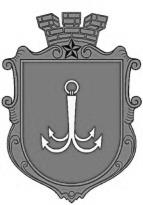                           ОДЕСЬКА МІСЬКА РАДА                                      ПОСТІЙНА КОМІСІЯЗ ПИТАНЬ ЖИТЛОВО – КОМУНАЛЬНОГО ГОСПОДАРСТВА ________________№_________________на №______________від______________ПРОТОКОЛзасідання постійної комісії21 квітня 2021 року, 12:00Малий актовий зал (вул. Косовська 2-Д)ПРИСУТНІ:Голова комісії: Іваницький О.В.Заступник голови комісії: Наумчак В.А.Секретар комісії: Асауленко О.В.Члени комісії: Авдєєв О.Р., Шеремет О.Г.Депутат Одеської міської ради VIII скликання – Страшний Сергій Анатолійович.Директор Департаменту міського господарства Одеської міської ради – Мостовських Наталія Іванівна.Заступник Директора міського господарства Одеської міської ради – Пятаєва Олена Василівна.Заступник директора Юридичного департаменту Одеської міської ради – Жилкіна Тетяна Павлівна.Директор Комунального підприємства «Теплопостачання міста Одеси» - Позднякова Ганна Іванівна.Директор Комунального підприємства «Одесміськелектротранс» – Колесниченко Наталія Володимирівна.Помічники депутатів Одеської міської ради, представники                     громадськості, ЗМІ.ПОРЯДОК ДЕННИЙ1. Про звіт комунального підприємства Теплопостачання міста Одеси за результатом опалювального сезону 2020 – 2021 рр.2. Про проєкт рішення Одеської міської ради «Про внесення змін до Міської цільової програми розвитку електротранспорту м. Одеси                                на 2019 – 2021 роки, затвердженої рішенням Одеської міської ради                             від 20 березня 2019 року № 4362-VII».3.	 Про звернення Депутата Одеської міської ради Авдєєва О.Р. щодо наявності та технічного стану зупинкових комплексів.СЛУХАЛИ: голову комісії з пропозицією про внесення до порядку денного та розгляд на засіданні постійної комісії проєкту рішення                             «Про надання згоди на прийняття до комунальної власності територіальної громади м. Одеси гуртожитку, розташованого за адресою: м. Одеса,                         вул. Жоліо-Кюрі, 32» який підготовлений Депутатом Страшним С.А. спільно з Департаментом міського господарства Одеської міської ради.ВИСТУПИЛИ: Жилкіна Т.П., Мостовських Н.І.ВИСНОВКИ ТА РЕКОМЕНДАЦІЇ КОМІСІЇ:Включити до порядку денного засідання постійної комісії проєкт рішення «Про надання згоди на прийняття до комунальної власності територіальної громади м. Одеси гуртожитку, розташованого за адресою: м. Одеса,                             вул. Жоліо-Кюрі, 32». РЕЗУЛЬТАТ ГОЛОСУВАННЯ:«за» - 5; «проти» - 0; «утримались» - 0; «не голосували» - 0Рішення прийнятоСЛУХАЛИ: інформацію Страшного С.А. по проєкту рішення                            «Про надання згоди на прийняття до комунальної власності територіальної громади м. Одеси гуртожитку, розташованого за адресою: м. Одеса,                            вул. Жоліо-Кюрі, 32» (звернення Депутата від 19.04.21 р. № 919/2-мр та лист Департаменту міського господарства Одеської міської ради від 21.04.21 р.                   № 945/2-мр, від 21.04.21 р. № 947/2-мр додаються).ВИСТУПИЛИ: Асауленко О.В., Жилкіна Т.П., Шеремет О.Г.ВИСНОВКИ ТА РЕКОМЕНДАЦІЇ КОМІСІЇ:Рекомендувати до розгляду проєкт рішення «Про надання згоди на прийняття до комунальної власності територіальної громади м. Одеси гуртожитку, розташованого за адресою: м. Одеса, вул. Жоліо-Кюрі, 32» за умови погодження зазначеного проєкту рішення відповідно до вимог Регламенту Одеської міської ради VIIІ скликання.РЕЗУЛЬТАТ ГОЛОСУВАННЯ:«за» - 5; «проти» - 0; «утримались» - 0; «не голосували» - 0Рішення прийнято2.	СЛУХАЛИ: інформацію Колесниченко Н.В. по проекту рішення «Про внесення змін до Міської цільової програми розвитку електротранспорту м. Одеси на 2019 – 2021 роки, затвердженої рішенням Одеської міської ради                             від 20 березня 2019 року № 4362-VII» (лист Департаменту міського господарства Одеської міської ради від 16.04.2021 р. № 915/2-мр додається).ВИСТУПИЛИ: Іваницький О.В., Шеремет О.Г., Мостовських Н.І., Наумчак В.А., Асауленко О.В., Авдєєв О.Р.ВИСНОВКИ ТА РЕКОМЕНДАЦІЇ КОМІСІЇ: 1.	Рекомендувати до розгляду проєкт рішення «Про внесення змін до Міської цільової програми розвитку електротранспорту м. Одеси                                на 2019 – 2021 роки, затвердженої рішенням Одеської міської ради                             від 20 березня 2019 року № 4362-VII» та доручити Департаменту міського господарства підготувати і завізувати зазначений проєкт рішення відповідно до вимог Регламенту Одеської міської ради VIIІ скликання.2.	Рекомендувати Департаменту міського господарства забезпечити кваліфіковане утримання та зберігання наявного рухомого складу та рухомого складу який планується придбати у подальшому.РЕЗУЛЬТАТ ГОЛОСУВАННЯ:«за» - 5; «проти» - 0; «утримались» - 0; «не голосували» - 0Рішення прийнято1.	СЛУХАЛИ: звіт комунального підприємства Теплопостачання міста Одеси за результатом опалювального сезону 2020 – 2021 рр.                           Звіт представила Позднякова Г.І. ВИСТУПИЛИ: Асауленко О.В., Наумчак В.А., Іваницький О.В., Шеремет О.Г.ВИСНОВКИ ТА РЕКОМЕНДАЦІЇ КОМІСІЇ: 1.	Звіт прийняти до відома.2.	Директору Комунального підприємства «Теплопостачання міста Одеси» надати депутатам – членам постійної комісії пропозиції щодо зменшення кредиторської заборгованості КП.3.	СЛУХАЛИ: інформацію по зверненню Депутата Одеської міської ради Авдєєва О.Р. щодо наявності та технічного стану зупинкових комплексів                  (лист Депутата від 20.04.21 р. № 929/2-мр)ВИСТУПИЛИ: Іваницький О.В., Мостовських Н.І., ВИСНОВКИ ТА РЕКОМЕНДАЦІЇ КОМІСІЇ: Направити звернення на адресу постійної комісії з питань транспорту і дорожнього господарства щодо проведення ревізії для виявлення, встановлення нових або заміни зупинкових комплексів які мають незадовільний технічний стан.Голова комісії							О.В. ІваницькийСекретар комісії							О.В. Асауленкопл. Думська, 1, м. Одеса, 65026, Україна